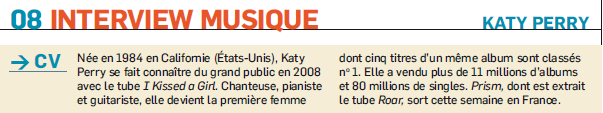 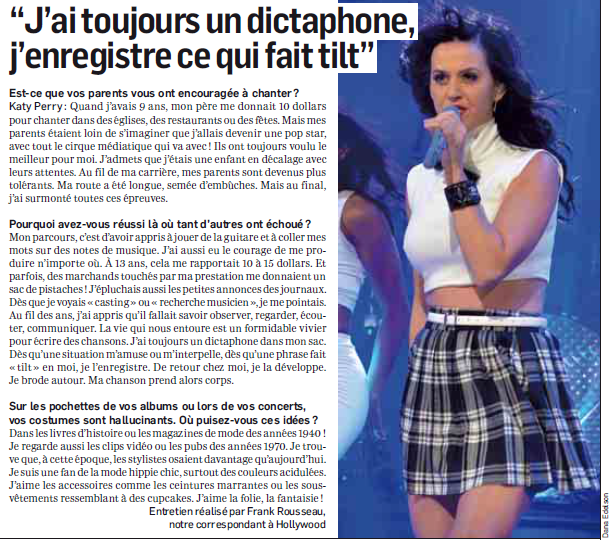 (L’Actu 24 Octobre 2013)